AITORHERNÁNDEZPERFILEstudiante de 20 años.Responsable, constante, tranquilo y con gran capacidad de adaptación.    655 828156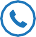      48950 Leioa - Bizkaia aitorhernández@gmail.com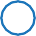 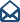 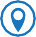 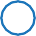 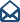 FORMACIÓN ACADEMICAActualidad2015-2017Técnico Superior en Desarrollo de Aplicaciones Informáticas.CIFP Tartanga. Erandio. Bizkaia.Bachillerato Tecnológico.     IES Ategorri.  Tartanga. Erandio. Bizkaia.FORMACIÓN COMPLEMENTARIA20172015EXPERIENCIAPROFESIONALCarnet de Manipulador de Alimentos.  30 horas. Cruz Roja. Bilbao.Técnico en Programación de Videojuegos.120 horas. LANBIDE. Bilbao.2016Dependiente Atención y venta al público. EL CORTE INGLES. Bilbao. INFORMATICA		OfficeManejo a nivel de usuarioHABILIDADES PERSONALESIDIOMASResponsabilidadInglés B2EmpatíaEuskera AutonomíaEspañol